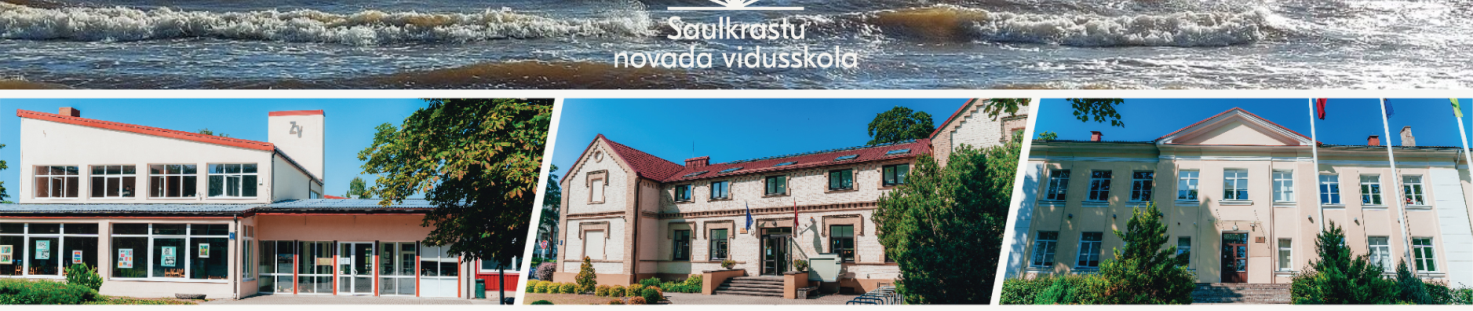 Latvijas Matemātikas skolotāju apvienība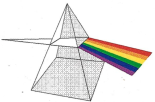 konferenceEfektīvs matemātikas skolotājs14.aprīlisMinhauzena UndaAinažu iela 74, Saulkrasti11.30 - 12.30	Reģistrācija, kafija.12.30 - 13.00	Konferences atklāšana.13.00 - 14.00	 "Emocionālā veselība no paaudzes paaudzē", Artūrs Miksons, ārsts – psihoterapeits, RSU docētājs14.00 - 14.40	Pusdienas14.50 - 15.30	"Mācību vadības platformas SOMA izmantošana matemātikas stundās", Kristaps Auzāns15.40 - 19.00	Saules krasta iepazīšana19.00 - 19.40	“Mīlestības vārdi no matemātikas līdz rotu burvībai”, tikšanās ar Annu Faniginu, rotu dizaineri, juvelierizstrādājumu zīmola VERBA radītāju 19.40-22.00     Muzikāla programma, neformālas diskusijas15.aprīlisSaulkrastu novada vidusskolaSmilšu iela 3, Saulkrasti8.00   		brokastis naktsmītnē8.50   		došanās uz skolu9.30-12.40	nodarbības darbnīcās9.30-10.10      	1.darbnīca10.20-11.00	2.darbnīca11.10-11.50  	3.darbnīca12.00-12:40	4.darbnīca12:50-13:30	Konferences noslēgums. Dalības maksa: LMSA biedriem EUR 26,-,  pārējiem dalībniekiem EUR 32,-.Naktsmītnes: Minhauzena Unda, Ainažu iela 74, SaulkrastiViesnīcas numuriņi:17 eiro - vienai personai (3 vietīgs)25 eiro - vienai personai (2 vietīgs)35 eiro - vienai personai (vienvietīgs)Hostelis – 13 eiro personai (4 vietīgs, 6 vietīgs, 8 vietīgs)Sestdien no rīta ir brokastu piedāvājums – 7 eiro personai.Pieteikšanās dalībai konferencē līdz 2023.gada 25.martam, aizpildot anketu.Vietu skaits ir ierobežots.Pieteikuma anketa konferencei šeit: https://forms.gle/dDeujpt7bCjD2HHF7Kad savā e-pastā saņemsiet pieteikuma apstiprinājumu, maksu par dalību, naktsmītnēm un brokastīm pārskaitīt uz norādīto kontu līdz 31.martam.Pieteikums darbnīcām būs pieejams pēc dalības apstiprināšanas.Jautājumu gadījumā rakstiet uz aleksandra73@inbox.lvN.p.k.Darbnīcas nosaukumsDarbnīcas vadītājs1.Mācību satura diferenciācija, iekļaujot nestandarta matemātikas uzdevumusMaruta Avotiņa,Mg.math., LU A.Liepas NMS vadītājaElīna Buliņa, Mg.math., LU A.Liepas NMS zinātniskā asistente2.Praktiski paņēmieni un metodes, kas veicina skolēnu prasmi novērtēt dažādus lielumus apkārtējā vidēInese Damberga,matemātikas, fizikas skolotāja, Garlība Merķeļa Lēdurgas pamatskola3.Mācību līdzeklis "Vektori" -  atbalsts skolēniem un skolotājiem mācību procesā (Matemātika I)Ilze France,Dr.math., vadošā pētniece LU SIICEvija Jaunzeme,matemātikas skolotāja, Liepājas Raiņa 6.vidusskola4.Spēļu metožu pielietošana un spēļošana mācību procesāKrista Griķe,ARYGAMES Produktu izstrādes un attīstības vadītāja un spēļu autore5.Spēles, atraktīvi uzdevumi matemātisko pamatprasmju attīstīšanai, nostiprināšanaiInese Magone,sākumskolas skolotāja, skolotājas privātprakse, “Cepums”radošās telpas vadītāja6.Stereometrija, Matemātika IDace Mālniece,matemātikas un ekonomikas skolotāja, Vangažu vidusskola7.Palīgs ikdienas darbā – skolo.lvLiene Purgaile,matemātikas skolotāja, Rīgas Franču licejs8.Skolēnu pašvadība kursā "Matemātika I"Aleksandrs Vorobjovs Ph.D., matemātikas skolotājs, privātā vidusskola "Patnis"9.Matemātika skolā ir interesanta un lietderīgaAleksandra Ivanova,matemātikas skolotāja, Saulkrastu novada vidusskola